Massachusetts Department of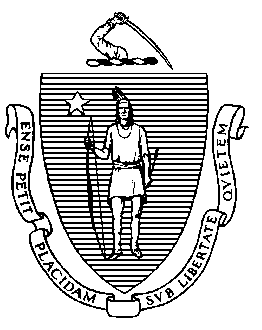 Elementary and Secondary Education75 Pleasant Street, Malden, Massachusetts 02148-4906 	Telephone: (781) 338-3000                                                                                                                 TTY: N.E.T. Relay 1-800-439-2370February 15, 2013Neil Kinnon, Chair, Board of TrusteesMystic Valley Regional Charter School
770 Salem Street Malden MA 02148Dear Mr. Kinnon:Congratulations on the renewal of the charter for Mystic Valley Regional Charter School. Based upon the evidence gathered over the past four years regarding the school’s academic success, organizational viability, and faithfulness to the terms of its charter and under the authority delegated to me by the Board of Elementary and Secondary Education, I have approved the renewal of the school’s charter, with conditions, under Massachusetts General Law c. 71, § 89 and 603 CMR 1.00. The charter term is five years, beginning July 1, 2013 and expiring on June 30, 2018. The terms of the charter include the following:This renewal is explicitly conditioned as follows. Failure to meet this condition may result in the Board placing Mystic Valley Regional Charter School on probation, revoking its charter, or imposing additional conditions on its charter.  Beginning in March 2013 and until further notice, the Mystic Valley Regional Charter School (MVRCS) will submit to the Department of Elementary and Secondary Education (Department), at charterschools@doe.mass.edu or 75 Pleasant St., Malden, MA, 02148, board meeting agendas, materials, and minutes prior to each board meeting at the same time these items are sent to MVRCS board members. The Department reserves the right to request additional information, such as quarterly or monthly financial statements, if board materials do not already include this information, and MVRCS must provide such additional information within two business days.By May 31, 2013, the Board of Trustees of MVRCS shall amend its bylaws to set specific, reasonable limits on successive or total terms that a member may serve on the board of trustees. These limits must apply to all current board members.By May 31, 2013, the Board of Trustees of MVRCS will engage in a comprehensive self-evaluation of its own capacity and recruit additional members who have the needed expertise.By July 31, 2013, the Board of Trustees of MVRCS will expand the board membership to at least seven members.By September 30, 2013, the Board of Trustees of MVRCS will engage in training, conducted by an external consultant, accepted by and approved in advance by the Department, on the roles and responsibilities of a public charter school board of trustees.The charter school initiative is a key component of education reform in Massachusetts, and your school has proved what a strong vision, high standards, and hard work can accomplish for the students of Massachusetts. I wish you great success as you continue to provide academic excellence and choice to the children of the Commonwealth.Sincerely,Mitchell D. Chester, Ed.D. Commissioner of Elementary and Secondary EducationC:  Martin Trice, DirectorMitchell D. Chester, Ed.D.CommissionerType of CharterCommonwealthLocationMaldenRegional/Non-RegionalRegionalDistricts in RegionEverett, Malden, Medford, Melrose, Stoneham, WakefieldMaximum Enrollment1,500Chartered Grade SpanK – 12